Муниципальное бюджетное общеобразовательное учреждениеПерхушковская основная общеобразовательная школа143081, Московская область, Одинцовский район, село Перхушково, д.2БТел.8(495)594-45-34. Эл. почта: perhushkovo-school@mail.ruКОНКУРСНАЯ    РАБОТАЛюбители искусства слова (литература)«Мотив мечты в произведениях русских писателей и поэтов»(исследование)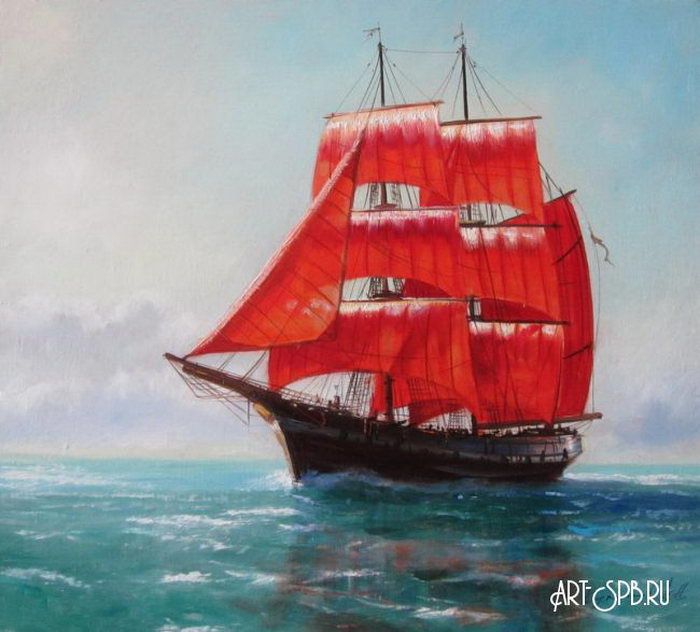                                                                                                                                                                              Выполнила: Кравцова Екатерина Константиновна, ученица 9 класса Адрес: Московская обл., Одинцовский район, с. Перхушково, д.4Б, кв.11 Руководитель: Пискун С.М., учитель русского языка и литературы  СодержаниеI.Введение……………………………………………………………..3-4II.Основная часть…………………………………………………….4-62.1  Значение  слова  «мечта»……………………………………….4-52.2 Устойчивые  выражения  со словом «мечта»…………………52.3 Высказывания  писателей о мечте……………………………..5-62.4 Трактовки  темы мечты в русской литературе………………6III.Анализ литературных произведений3.1  Мотив мечты в творчестве Ф.М. Достоевского………………7-83.2 Мотив мечты в творчестве А.П.  Чехова……………………….8-93.3 Мотив мечты в творчестве Н.В. Гоголя……………………     10-113.4 Мотив мечты в романе В. Каверина…………………………    113.5. Мечта в поэзии…………………………………………………….11-15IV.Заключение………………………………………………………….15-16V.Литература…………………………………………………………..   17VI.Приложения………………………………………………………….18-20              Мечтатель умеет ценить каждое мгновение    жизни, каждую минуту счастья! И с благодарностью воспринимает жизнь как Божий дар. А это не всем дано.Ф.М. ДостоевскийI. Введение      Предлагаемая    исследовательская  работа  посвящена  изучению темы мечты в литературе. Мотив  мечты  в литературе  неплохо  изучен. Во множестве  произведений герои мечтают, правда, не у всех мечта приводит к счастью. Познакомившись с большим количеством прозаических и поэтических текстов, я поняла, что эта тема может быть интересной для исследования. Можно назвать множество произведений замечательных писателей и поэтов, в  которых встретимся с мечтателями.      Мотив мечты – неиссякаемый источник для размышлений, и я попытаюсь проанализировать, о чем мечтают герои, могут ли они реализовать свои мечты, ответим на вопрос: нужно ли мечтать? Для этого прочитала  и перечитала  произведения Ф.М. Достоевского. А.П. Чехова, А. Грина, А. де Сент-Экзюпери, Д. Лондона, А. Алексина,  В. Каверина,  русских поэтов. В работе принимали участие учащиеся девятого класса. Они ответили на вопросы анкеты, написали  небольшие  эссе,  построили кластеры, нарисовали свои карты мечты. Для исследовательской работы я взяла словарные статьи о слове «мечта», отрывки из прозаических и поэтических источников, где авторы использовали  мотив  мечты  для  более  полного раскрытия  образов  героев.  А.С. Пушкин, Ф.М. Достоевский, Ф.К.  Сологуб  и многие другие  писатели  и поэты  показали, что мечтателей в литературе много.     Я думаю, что моя исследовательская работа пригодится на уроках литературы для более полного раскрытия образов героев-мечтателей.   По моему мнению, проблема  изучения  данной  темы  актуальна,  так  как  ее исследование  позволяет  наблюдать за героями, и, может  быть, что-то взять для себя, разобраться  в том, о чем мечтали  герои в разные исторические времена, что для них было  важным в жизни. Интересно, как писатели  и поэты трактуют мотив  мечты в своих  произведениях.                                                                                                                              Цель исследования: изучить мотив мечты  в  русской  художественной литературе.Задачи: 1.Изучить значение слова «мечта»,  устойчивые выражения и определения к слову.2.Проанализировать произведения писателей и поэтов.3.Проанализировать ответы на анкету.4.Составить кластеры на основе произведений, использованных в работе.Гипотеза: если изучить особенности  значения слова «мечта» в произведениях русских и зарубежных писателей и поэтов, то можно без труда более полно раскрыть образы литературных героев.Для реализации поставленных задач были использованы следующие методы: анализ литературы по теме исследования. Анализ произведений русских и зарубежных писателей и поэтов, проведенное анкетирование и написание эссе.Объект исследования: мотив мечты в произведениях русских и зарубежных поэтов.II. Основная часть 2.1.У слов, как и у людей, есть своя история. Посмотрим на значения слова «мечта», на выражения, в состав которых входит это слово, какую историю несут эти выражения.В  толковом  словаре  Дмитриева  дается  толкование  слова  «мечта». 1.Мечта – это желание, чтобы то, что вы представляете, осуществилось, сбылось. Заветная мечта. Осуществить мечту. Мечта его жизни сбылась. Его мечта – стать художником.2.В разговорной речи вы называете мечтой то, что достойно высокой похвалы; разговорное выражение.                               Платье вышло – просто мечта. 3.Голубой мечтой называют то, чего вы сильно хотите, но вряд ли сможет когда-нибудь осуществиться.Моя голубая мечта – покататься на слонах в Таиланде.4.Мечтой называют то, что никогда не осуществится и существует только в воображении. Все это только мечты.2.2 Устойчивые выражения со словом «мечта»:        Лелеять мечту,  мечта исполнилась, мечты сбываются, витать в облаках, предаваться мечтам, голубая мечта, заветная мечта, мечта идиота, несбыточная мечта,  мечтать не вредно,  воплотить мечту, тешить себя мечтами.Какой бывает мечта:      несбыточная,   недостижимая,    давнишняя, заветная,  сокровенная, недосягаемая,  вожделенная,  призрачная,  затаенная,  хрустальная,  дерзкая, голубая,  смешная,  мальчишеская,  многовековая,  детская,  наивная,  тайная, сладкая,  розовая,  смутная,  поэтическая,  сказочная,  прекрасная,  большая, яркая.2.3  У известных писателей есть яркие афоризмы о мечте. Вот некоторые из них:«Что есть жизнь? Это разрушение мечты действительностью». (Н.В. Гоголь)«Мечтатель – не человек, а, знаете, какое-то существо среднего рода».                         ( Ф.М. Достоевский)«Все люди мечтают, потому что они люди». (А. Грин)«Вечен только мир мечты». (В. Брюсов)                                                      «Никогда ни о чем не сожалей: иногда неприятности случаются во благо, а мечты не исполняются к лучшему». (О. Рой)                                               «Нам нужны мечтатели. Пора избавиться от насмешливого отношения к этому слову». (К. Паустовский)«Лет через 20 вы больше будете жалеть  о том, что вы не сделали. Чем о том. Что сделали. Поэтому поднимайте якоря и уплывайте из тихой гавани. Ловите попутный ветер в свои паруса. Пользуйтесь.  Мечтайте.  Делайте открытия».  (Марк Твен)     2.4  Тема мечты издавна была в центре внимания русской литературы. Однако взгляды на природу данного социального феномена менялись на протяжении времени  от резко отрицательного  к положительному.     В давние времена раннего христианства мечта воспринималась как «большая и серьезная опасность». До рубежа 18-18 веков восприятие слова «мечта» было негативным. С начала 19 века в русской литературе находят распространение следующие представления о мечте:1.Мечта как высший смысл, как то, что поднимает человека над бытом и буднями. Именно такая мечта описана А. Грином в повести «Алые паруса». Несмотря на то, что слово «мечта» встречается в произведении лишь раз, оно является  центральным, и можно сказать, что вся повесть пропагандирует веру в самые неосуществимые мечты. 2. Как негативное явление,  приносящее человеку существенный вред. Данное представление прослеживается в произведениях Н.В. Гоголя «Невский проспект», «Ревизор», «Шинель».3.Мечта как образ идеального будущего и идеального «Я». Но при этом необходимо различать грань между мечтой и действительностью, мечта должна согласовываться с реальностью. Это представление о мечте мы встречаем у А.С. Пушкина в «Евгении Онегине». Главный мечтатель в романе – Татьяна Ларина, любительница светских романов. Она мечтала о большой и светлой любви, но она видит грань между мечтами и реальностью.III. Анализ литературных произведений      Мечтатели… Кто они?  Обратимся к художественной литературе , которая широко представлена мечтателями, исследуем  несколько произведений, герои которых мечтают. Проанализируем их, ответим на вопросы: о чем мечтают они, помогают ли мечты им жить, какая роль отводится мечте в их жизни. 3.1. Творчество Ф.М. Достоевского     Мечтатель из романа Ф.М. Достоевского «Белые ночи». Одинокий, застенчивый человек  26 лет, мелкий  чиновник. Много раз влюблялся, но только в мечтах. О чем же он мечтает? «Посмотрите на эти волшебные призраки…  Посмотрите, какие разнообразные приключения…Вы спросите, может быть,  о чем он мечтает? К чему это спрашивать! Да обо всем…».          Герой одинок, но всей душой тянется к людям. Одиночество его не является наказанием, у него есть богатый внутренний мир, мир мечтаний и чувств.  Однажды судьба послала ему встречу с Настенькой,  он увлекся ею, потому что в ней его привлекли мечтательность, чистота, наивность, то есть те качества, которыми обладал он. Мечтатель встретил родственную душу. Он интуитивно почувствовал, любовь к Настеньке спасет его от бесплодной мечтательности и утолит жажду настоящей жизни. В эти минуты он счастлив. Но счастье продлилось недолго, Настенька  в письме сообщает, что выходит замуж. Герой расстроен, но он благодарен ей за внимание, которое способно примирить человека с самим собой, помочь понять свою ценность в этом реальном мире. Мечтателю была необходима встреча с Настенькой. Она воскрешает к жизни несчастного мечтателя. «Целая минута блаженства, разве этого мало хотя бы на всю жизнь человеческую?» Эта встреча остается ярким эпизодом в жизни Мечтателя. Как изменится Мечтатель после ухода Настеньки? Изменится ли вообще? Мечтая об идеальной любви, герой слишком пассивен. Ею был сделан выбор, и наш герой не посмел ему противиться. К сожалению, Герой неспособен противостоять действительности, не проявляет ни настойчивого желания, ни достаточной энергии.                                                                                         Получается, мечты остались мечтами, и ему остаются только воспоминания. Он оказался побежденным даже в маленькой битве с судьбой за свое крошечное счастье.       Как всегда у Ф.М. Достоевского, пейзаж играет важную роль, создает настроение каждой главы. Почти каждая глава начинается с описания природы,  и  мы можем угадать, как закончится  эта глава: весело или печально. Сам герой в  своем рассказе  признается, что мечтам иногда приходит конец. «В комнате потемнело; на душе … пусто и грустно; целое царство мечтаний рушилось вокруг, рушилось без следа, без шума и треска, пронеслось, как сновидение, а он и сам не помнит, что ему грезилось…».   В образе Мечтателя нам видится и слышится сам автор -  Ф.М. Достоевский. Он вспоминал в своих статьях: »Я был тогда страшным мечтателем. И чего я не перемечтал  в моем юношестве…». Свою способность мечтать он и вложил в своих героев: Мечтателя и Настеньку..(Приложение 1).3.2. Творчество А.П. Чехова      .Всякая ли мечта достойна восхищения?        Не всякая мечта хороша. Она может быть как возвышенной, так и низкой. Низкая мечта направлена  на удовлетворение только собственных потребностей при игнорировании несчастья других.       Герой  рассказа А.П. Чехова  «Крыжовник»   Николай Иванович Чимша-Гималайский   подчинил всю свою жизнь одной мечте: купить имение и вырастить свой собственный крыжовник. Он с 19 лет сидел в казенной палате и тосковал о деревне. «И эта тоска  у него мало-помалу вылилась в определенное желание, в мечту купить себе маленькую усадебку где-нибудь на берегу реки или озера».  Его брат не одобрял такой мечты. Ему  непонятны были мечты брата о собственных щах, зеленой травке и – крыжовнике. Годы прошли, Николаю Ивановичу минуло сорок лет, а он все мечтал и копил. Даже женился на старой, некрасивой вдове из-за денег. Деньги ее он положил в банк, а с ней обращался безобразно.  Когда  она  умерла, он даже не расстроился. Сам жил скудно, одевался и питался  плохо   и все  копил. Брат считал, что человек не может так жить,  человеку  нужен  » весь земной шар, вся природа, где на просторе он мог бы проявить  все свойства и особенности своего свободного духа».        В конце концов,  наступил счастливейший момент в  жизни Николая Ивановича, когда  он смог поесть своего собственного крыжовника. Хотя,   на  вкус  брата,  ягоды  были  страшно  кислые, но брат видел  »счастливого человека,  заветная  мечта  которого  осуществилась  так  очевидно,  который достиг  цели  в  жизни, получил  то, что хотел, который был доволен своею судьбой, самим собой».   Николай Иванович сильно изменился после того, как его мечты реализовались. Это был уже не простой чиновник,  а помещик, барин. У него развилось большое самомнение.  Когда-то он боялся « иметь собственные взгляды, теперь говорил только истины, и таким тоном, точно министр».    Мы видим, как  может  изменить  человека  реальность, когда мечты воплотились. Вот он, крыжовник – мечта! А вот и «кислая» жизнь, как и сам крыжовник. Ради него прошла мимо жизнь,  яркая,  насыщенная событиями! Прошли лучшие годы.      Здесь крыжовник – символ реализованной мечты. Герой счастлив. Большего ему не надо. Вообще, нужно сказать,  что мечта идет рядом со счастьем, потому что осуществившаяся мечта – это счастье. А.П. Чехов – гениальный писатель. Рассказывая  о мечте Николая Ивановича,  о  его счастье жить в собственном имении, есть собственный крыжовник, писатель напоминает нам о том, что «надо, чтобы за дверью каждого довольного, счастливого человека стоял кто-нибудь с молоточком и постоянно напоминал бы стуком, что есть несчастные, что, как бы он ни был счастлив, жизнь рано или поздно покажет ему свои когти. Стрясется беда – болезнь, бедность, потери, и его никто не увидит и не услышит, как теперь он не видит и не слышит других».     Отвечая на поставленный вопрос, скажем, что  мечта  Николая Ивановича – мечта обыденная, приземленная, и она не сделала человека лучше, хотя он и ощущает себя счастливым, потому что его мечта реализовалась. (Приложение 2).3.3. Творчество Н.В. Гоголя      Во всех произведениях русских писателей 19 века герои мечтают. Только мечты у всех разные. Возьмем, к примеру, поэму «Мертвые души» и одного из героев.  У всякого,  по словам Н.В. Гоголя, есть свой интерес, «задор», - у Манилова «ничего не было». Мечты, конечно, были. Но какие? Я бы сказала, пустые. В эпизоде, когда Чичиков уехал, Манилов  предается мечтам. «Он думал о благополучии  дружеской жизни, о том, как бы хорошо было жить с другом  на берегу какой-нибудь реки, потом чрез эту реку начал строиться у него мост, потом огромнейший дом с таким высоким бельведером, что можно оттуда видеть даже Москву и там пить вечером  чай на открытом воздухе и рассуждать о каких-нибудь приятных предметах».    Мечты о песочных замках, не подкрепленные делами, дельными мыслями, - пустые мечты. Пустой человек Манилов. Пустой. (Приложение 3)    Другой  гоголевский  герой,  Акакий Акакиевич  Башмачкин,  тоже мечтает. Его мечта  очень  приземленная: он  мечтает о новой шинели, как только понял, что старая совсем износилась. Он голодает, не пьет вечером чай, не зажигает свечу, экономит на всем. «Он совершенно приучился голодать  по вечерам; но зато  он питался духовно, нося в мыслях своих вечную идею будущей шинели.    С этих пор как будто самое существование его сделалось как-то полнее, как будто бы он женился, как будто другой человек присутствовал с ним, как будто он был не один, а какая-то приятная подруга жизни согласилась с ним проходить вместе жизненную дорогу, - и подруга эта была не кто другая, как та шинель на толстой вате, на крепкой подкладке без износу».   Он изменился, стал тверже характером, живее, решительнее, как человек, который поставил перед собой цель. Мечта о новой шинели помогает Акакию Акакиевичу пережить трудное время, заполучить вожделенную шинель, недолго порадоваться,  ощутить себя человеком среди сослуживцев  – и умереть, когда воры уносят ее, когда  никто не хочет ему помочь. Вот мечтал, мечтал «маленький человек», и, может быть,  если бы не украли шинель, жизнь его бы изменилась к лучшему. Его  замечательный почерк, его аккуратность и дальше  бы отмечались  начальником. «Маленькая мечта» «маленького человека»  окончилась трагедией.Мы можем соотнести содержание повести Ф.М. Достоевского «Белые ночи» со словами Н.В. Гоголя  из повести «Невский проспект»: «Все обман, все мечта, все не то, чем кажется…». (Приложение 4).3.4.Мечта и смысл жизни     Роман  В.А. Каверина, написанный в 1938-1944 годах,  называется «Два капитана» и рассказывает о судьбе Сани Григорьева, летчика, исследователя, неравнодушного человека. Он узнает историю трагического исчезновения  полярной экспедиции капитана Татаринова и мечтает узнать о ней подробно во имя любви к его дочери. Он хочет доказать, что капитан Татаринов, отважный первооткрыватель  Северного пути, совершил подвиг, отдав свою жизнь во имя людей.  Мечта Сани сбывается – он отыскал следы экспедиции. Мечта способна придавать смысл человеческой жизни в том случае, если человек предпринимает многое  для ее осуществления.   Главному герою пришлось преодолеть немало жизненных трудностей: остался без родителей,  голодал, учился, стал полярным летчиком, воевал. И все это время он мечтал найти следы экспедиции. Он собирал документы, встречался с людьми, знавшими капитана Татаринова, с людьми, которые не верили в успех его поисков,  которые доказали значимость открытия капитана.     Сане Григорьеву  пришлось  столкнуться с подлостью, предательством, несправедливостью. Однако он не сломался,  выстоял и осуществил заветную мечту всей своей жизни, самостоятельно разгадав главную загадку в своей жизни, руководствуясь  своим девизом: «Бороться и искать, найти и не сдаваться». (Приложение 5).     3.5.Мечтатели  в  поэзии     Поэзия,  как  никакой  другой  жанр литературы,  являет  нам образы мечты. Русские  поэты  внесли  свою  лепту  в  раскрытие  мотива  мечты  в поэзии.  О мечте писали А.С. Пушкин,  М.Ю. Лермонтов, Ф.К.  Сологуб,           К.  Фофанов,  И. Северянин,  В. Брюсов, Л. Мартынов,  Д. Хармс и многие другие поэты. Я проследила за воплощением  этой темы у некоторых  замечательных поэтов.Даниил Хармс (1905-1942), русский писатель, поэт  пишет:Тебя мечтания погубят.К суровой жизни интересКак дым исчезнет. В то же время Посол небес не прилетит.Увянут страсти и желанья,Промчится  юность  пылких дум.Оставь! Оставь, мой друг, мечтанья,Освободи  от смерти  ум.У Хармса речь идет о трагической стороне мечтаний. Юность уйдет, уйдут и пылкие мечты.Валерий  Брюсов(1873-1924), русский  поэт, прозаик,  переводчик,  в  своем стихотворении пишет:Моей мечте люб кругозор пустынь,Она в степях блуждает вольной серной.………Ей скучен  путь,  проложенный и  мерный…Его мечта  жаждет  свободы,  простора; ее не  должны  сковывать обыденность, ограниченность  кругозора.Игорь  Северянин(1887-1941),  один  из  ярчайших  представителей Серебряного  века,  сравнивает  свою  мечту  с  моряком-скитальцем  в стихотворении «Моя  мечта»:                                                                          Моя  мечта – моряк-скиталец…Вспеняя  бурный океан,Не  раз  причаливал  страдалецКо  пристаням  волшебных  стран.……………………………………Пусть  мне  грозит  небесный  палец,Но  дерзновенно  я  почту                                                                              Мечту – как  он,  моряк-скиталец,-Мою  гонимую  мечту!  Он  пишет  в  своем  стихотворении  о жизни-океане,  о мечте,  которой  надо  преодолевать  бури, которые  грозят  смертью, преодолеть  страданья,  чтобы  «прорезая  волны «,  «своим безумьем  смел  и  горд»,  плыть  к  новым  берегам  к  своей  мечте.Фофанов  Константин(1862-1911), яркий  русский  поэт-романтик  в стихотворении  «Мечта»  пишет:Дрожит ли зыбь сребристого ручья,Сверкает ли вечерняя зарница,Шумит ли лес иль песня соловьяГремит в кустах – везде мечта мояНайдет приют как властная царица.      В  его стихотворении   мечта  живет  с  «природой заодно»,  мгновенно  пролетит,  озарит  улыбкой   в печальный  день, скрасит  жизнь. Леонид  Мартынов(1890-1980),  известный  поэт,  журналист,  переводчик поэзии  в своем стихотворении  «Мечта» рисует  мечту  так:ВырослиНа стеклахСнежные цветы.- Где мой полушубок?-  спрашиваешь ты.- Я не понимаю, что ты говоришь.- Где мой полушубок, белый полушубок,                                                       Белый полушубок в мире снежных крыш,Делается синим под вечера,Красный полушубок – ночью у костра.Чтобы под луною серебром блистатьВот такое чудо ты невесть откудаВздумала достать.Ф. Сологуб  (1863-1927), русский писатель,  поэт рисует образ мечтателя:Мечтатель, странный миру, Всегда для всех чужой,Царящему кумируНе служит он хвалой.………………..                                                                                               Поляну он находит,Лишенную  красы,И там в мечтах проводит Безмолвные часы.В его стихотворении мечтатель – это человек-одиночка, ему нужно уединение для своих мечтаний. Он оторван от жизни.  (Приложение 6)                                                                             Заключение       В своей  работе  я   исследовала   мотив  мечты в  произведениях  русских  поэтов  и  писателей: Ф.М. Достоевского, А.П. Чехова, Н.В. Гоголя,               А .Грина, В. Каверина,  Ф. Сологуба,  И. Северянина,  В. Брюсова,                               К.  Фофанова,  Л. Мартынова,  Д. Хармса. Каждый из них по-своему  трактует роль  мечты  в  своих  произведениях,  значение  мечты  в жизни  своих  героев.В результате можно сделать следующие выводы.Выводы:1.Мечта  - это то, что поднимает  человека  над обыденной  жизнью. Именно  такая  мечта у  героини  повести А. Грина  «Алые  паруса».  2. Мечта как нечто  обыденное. Это герой А.П.Чехова  из рассказа «Крыжовник»  мечтает об обыкновенном  крыжовнике, но своем. Или Башмачкин с его приземленной мечтой. Это «маленький человек» и мечта «маленькая» . Манилов сего мечтой , которая никогда не исполнится.3. Мечта, осветившая жизнь человека на мгновение, но не изменившая  его жизнь  к лучшему. Как был  одинок Мечтатель в  повести «Белые  ночи»  Ф.М. Достоевского,  таковым  и    остался.4.Мечта, делающая  человека  Человеком, придающая  смысл  его  жизни. Таков  герой  В. Каверина  Александр  Григорьев со своим замечательным  девизом.5. Мечта в поэтических  произведениях предстает  как мечта –скиталец,  которой  тесны  рамки обыденной  жизни, нужен  простор.  Мечта  у рассмотренных  поэтов – это  нечто  отстраненное, романтическое.   Исследовав  эти произведения, понимаешь, насколько  важно  читать  внимательно  произведения. Мечтатели  - герои  повестей, романов,  стихов, и  нам нужно  понимать смысл  их  мечтаний, разбираться,   чем они   живут,  чего  хотят  от жизни. Каждый  герой – это как «книга» за  семью  печатями.  На уроках  литературы  мы  можем  подробнее поговорить  о  мечтах  героев, поразмышлять  об  их  судьбах, подумать  над  тем, к  какому  итогу  привели  их  мечты.                                                                                                                Учащиеся  9 класса ответили  на несколько вопросов анкеты.. Большинство  на вопрос,  мечтаете ли вы, ответили утвердительно. На  вопрос, важно  ли  следовать за  своей  мечтой, ребята ответили, что  мечта  мотивирует  к  действию. А на  вопрос, к чему  приводит  отсутствие  мечты, ответили, что отсутствие  мечты  приводит  человека  к скучной  жизни, к бездействию. Важный вывод сделали все: мечтать надо!Литература1.Гоголь Н.В.  Библиотека классики. М.: Художественная литература, 1984.т.1. С.435.2.Гоголь Н.В. Мертвые души. М.: Художественная литература, 1976. С. 34.3.Достоевский Ф.М. Белые ночи. М.: Правда, 1982. С.165.4. Каверин В.А. Два капитана. М.: Эксмо, 2007.5. .Красивые стихи поэтов-классиков. Интернет-ресурс khttp://krasivye-stihi-poetov.ru/stihi/6.Толковый  словарь Д.В.  Дмитриева. Интернет-ресурс https://gufo.me/dict/dmitriev/мечта
7.Чехов А.П. Рассказы. Пермское книжное издательство. 1985. С.244.Приложение 1 Кластер «Мечтатель из «Белых ночей» Ф.М. Достоевского»Приложение 2Кластер «Мечта героя «Крыжовника» А.П. Чехова»Приложение 3Кластер «Мечта Акакия Акакиевича  Башмачкина»Приложение 4Кластер «Мечты Манилова»Приложение 5Кластер «Мечта героя романа «Два капитана»Приложение 6 Кластер «Поэтическая мечта»